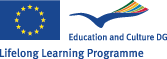 LEONARDO DA VINCI PARTNERSHIPSPROGRESS REPORTFor Partnerships approved in 2010Please send this progress report to your National Agency, duly completed and signed, by 30 June as requested in Article 7 (Monitoring, Evaluation and Control) of your Grant Agreement. The report will be used by your National Agency for monitoring purposes. 1. General information:2. Partnership content 3. Grantholder's declaration to be signed by the person legally authorised to sign on behalf of your institution/organisation and by the Partnership contact person in your institution/organisation:******Grant Agreement Reference No.: Grant Agreement Reference No.: Partnership title:Partnership title:Partner countries:Partner countries:Your institution is:⁯ The coordinator⁯ A partnerName of your institution:Address:Telephone:Name of contact person:Telephone: E-mail:Name of your institution:Address:Telephone:Name of contact person:Telephone: E-mail:2.1. Please describe briefly the Partnership activities undertaken and the results achieved so far:2.1. Please describe briefly the Partnership activities undertaken and the results achieved so far:2.1. Please describe briefly the Partnership activities undertaken and the results achieved so far:2.1. Please describe briefly the Partnership activities undertaken and the results achieved so far:2.2. What problems/obstacles, have you met in the implementation of the Partnership, if any? How have these problems been solved?  2.2. What problems/obstacles, have you met in the implementation of the Partnership, if any? How have these problems been solved?  2.2. What problems/obstacles, have you met in the implementation of the Partnership, if any? How have these problems been solved?  2.2. What problems/obstacles, have you met in the implementation of the Partnership, if any? How have these problems been solved?  2.3. Mobility activities2.3. Mobility activities2.3. Mobility activities2.3. Mobility activitiesMinimum number of mobilities planned (please tick as appropriate) 4           8           12            24 reduced number of mobilities ___ 4           8           12            24 reduced number of mobilities ___ 4           8           12            24 reduced number of mobilities ___2.4 Mobilities carried out between 1.08.10 and 30.6.11 (add rows if necessary)2.4 Mobilities carried out between 1.08.10 and 30.6.11 (add rows if necessary)2.4 Mobilities carried out between 1.08.10 and 30.6.11 (add rows if necessary)2.4 Mobilities carried out between 1.08.10 and 30.6.11 (add rows if necessary)Mobility descriptionMobility descriptionNr of  participating staffNr of participating  traineesTotal number of mobilitiesTotal number of mobilities2.5 Number of mobilities to be carried out by 31.7.20122.5 Number of mobilities to be carried out by 31.7.2012"We, the undersigned, certify that the information contained in this Progress Report is correct to the best of our knowledge"."We, the undersigned, certify that the information contained in this Progress Report is correct to the best of our knowledge".Date:Place:Name and position of the contact person:Signature of the contact person:Date:Place:Name and position of the Head of institution/organisation:Signature of the Head of institution/organisation:Stamp of the institution/organisation (if applicable)